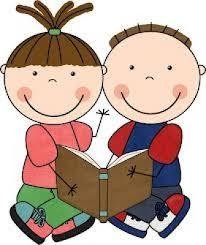 Основен акцент от дейността на детската градина е осигуряването на плавен преход към образователната концепция за предучилищно образование, за всяко новоприето дете.Образователната дейност в ДГ №3 се осъществява по Наредба№ 5 за предучилищното образование и е построена, върху образователни направления и съответни теми. Работата по темите приключва с празници, на които децата демонстрират наученото.Приложени са "концентричните" кръгове при структурирането на учебното съдържание, с цел натрупване на по-голяма опитност у децата и осигуряване на по-ефективната им социализация.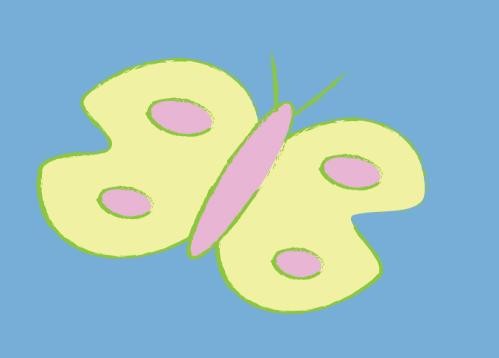 Компетентности за възпитанието, обучението и социализацията на децатапо образователни направления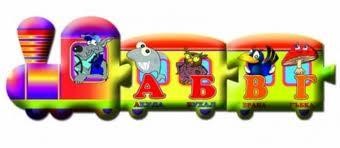 Образователно направление “Български език илитература”Чрез образователното направление се извежда  на преден план комплексната реализация на речевото развитие на детето от предучилищна възраст. Една от основните функции на обучението по това направление  е задоволяването на потребността на детето от речева активност, което предизвиква положителни емоции и се превръща в стимул за изграждане на умения за комуникиране и общуване: готовност за директно и адекватно на речевата ситуация изразяване.Ядро “Свързана реч” Ядро “Речник”Ядро “Граматически правилна реч” Ядро “Звукова култура”Ядро “Възприемане на литературно произведение” Ядро “Пресъздаване на литературно произведение”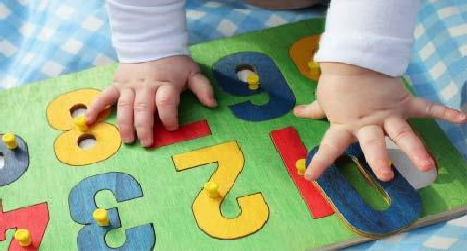 Образователно направление “МАТЕМАТИКА”Образователното съдържание по математика е съобразено с общата цел на предучилищното образование и с целите на обучението по математика в първи клас. Спецификата на образователното направление е в това, че съдържанието му трябва да осигури формиране на елементарни представи за основни математически понятия, които се изучават по- късно в училище. От друга страна, математическото обучение стимулира общата познавателна дейност и развива умствените способности на детето, които са основа за интелектуалното му развитие.Ядро “Количествени отношения” Ядро “Измерване”Ядро “Пространствени отношения” Ядро “Времеви отношения”Ядро “Геометрични фигури и форми”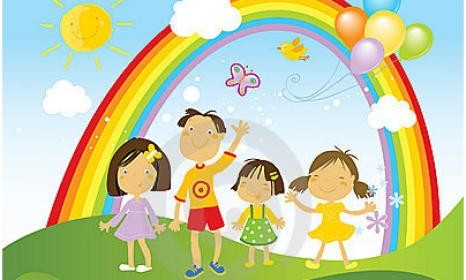 Образователно направление “ОКОЛЕН СВЯТ”Близката за детето среда е естествената основа за схващане на най- значимите норми на поведение, дейност и живот в света, които демонстрират природо- социалното единство. Чрез образователното направление се реализира педагогическо взаимодействие, насочено към социализиращите процеси - изграждане на адекватна представа за окръжаващата близка социална среда, придобиване на култура на поведение, социални умения за общуване и самостоятелна детска игрова дейност като предпоставки за готовността за училище.Ядро “Самоутвърждаване и общуване с околните” Ядро “Социална и здравословна среда”Ядро “Културни и национални ценности”Ядро “Светът на природата и неговото опазване”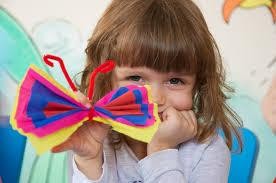 Образователно направление„КОНСТРУИРАНЕ И ТЕХНОЛОГИИ"Образователното направление „Конструиране и технологии" включва както редица манипулативни и практически умения, така и важни познавателни умения в подготовката на детето за училище. Например работа със схематични изображения, разбиране, решаване на проблеми, работа по малки проекти, пренос на знания и др. Дейностите по образователното направление са подчинени на целта за осигуряване на щастливо детство на всяко дете, както и за изграждане на мотивация и увереност в собствените му възможности.Ядро “Конструиране и моделиране”Ядро “Обработване на материали, съединяване и свързване”Ядро “Грижи и инициативност”Ядро „Техника”